非在编人员管理系统现有功能使用说明访问方式：校园内网访问。如在校外，请先登录vpn.hit.edu.cn注意事项：推荐使用火狐、谷歌、360（极速模式）最新版浏览器。否则不排除因浏览器不兼容而产生异常状况。如果使用360浏览器，请按照下图将浏览器切换为极速模式：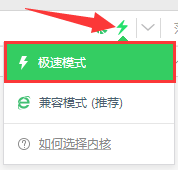 一、登录系统由员工负责人操作，校内访问非在编人员管理系统：192.168.53.151，登录统一身份认证； 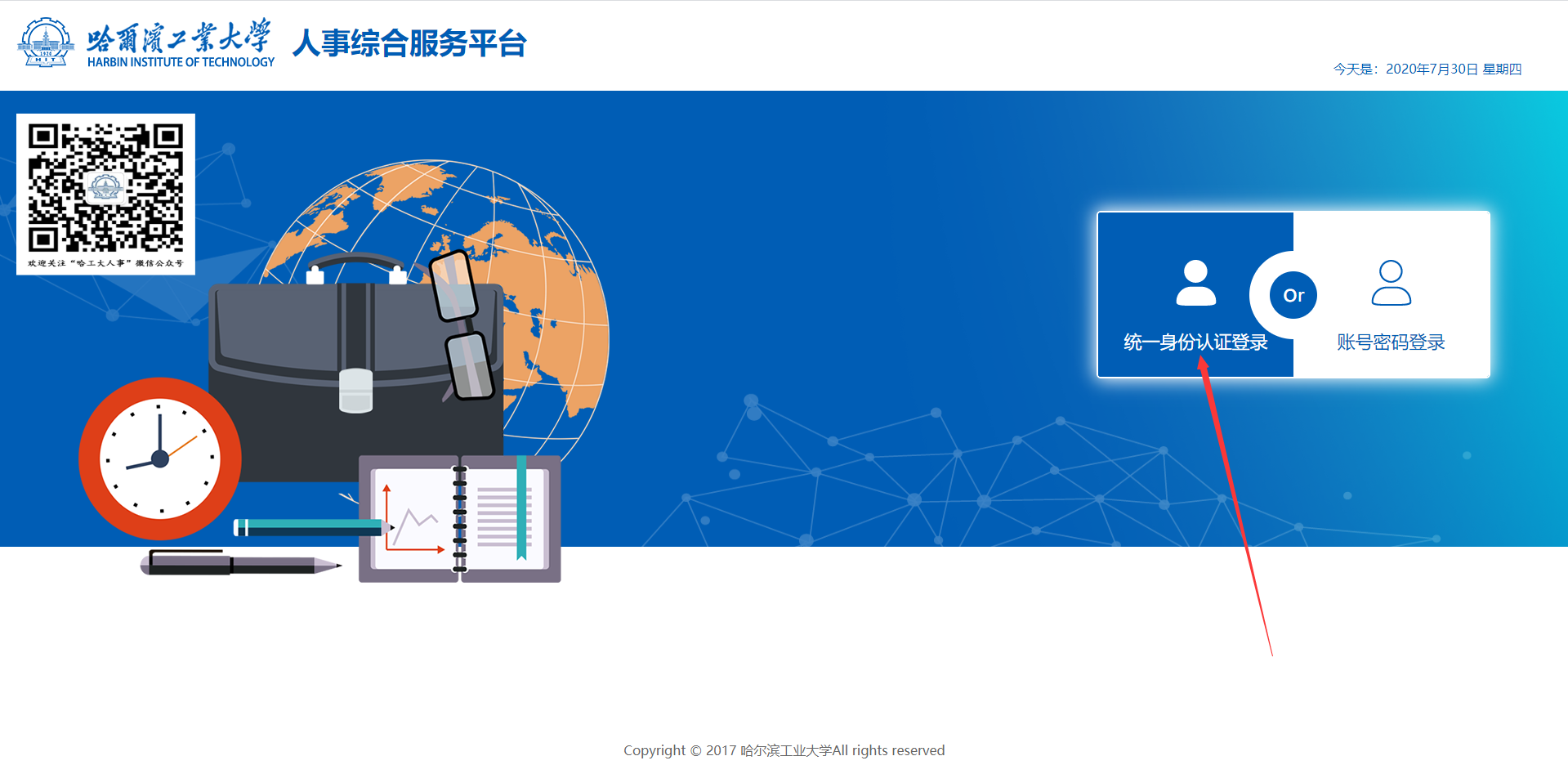 校外登录vpn.hit.edu.cn,在右上方长方框输入192.168.53.151，点击“浏览”，登录统一身份认证，进入非在编人员管理页面：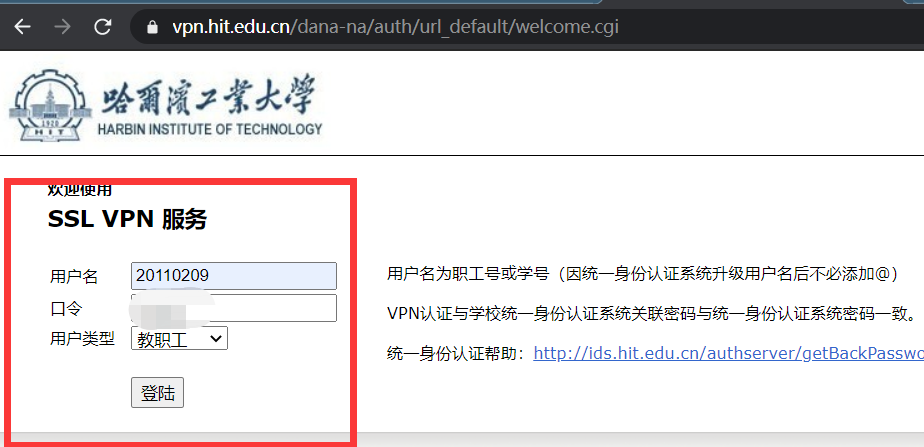 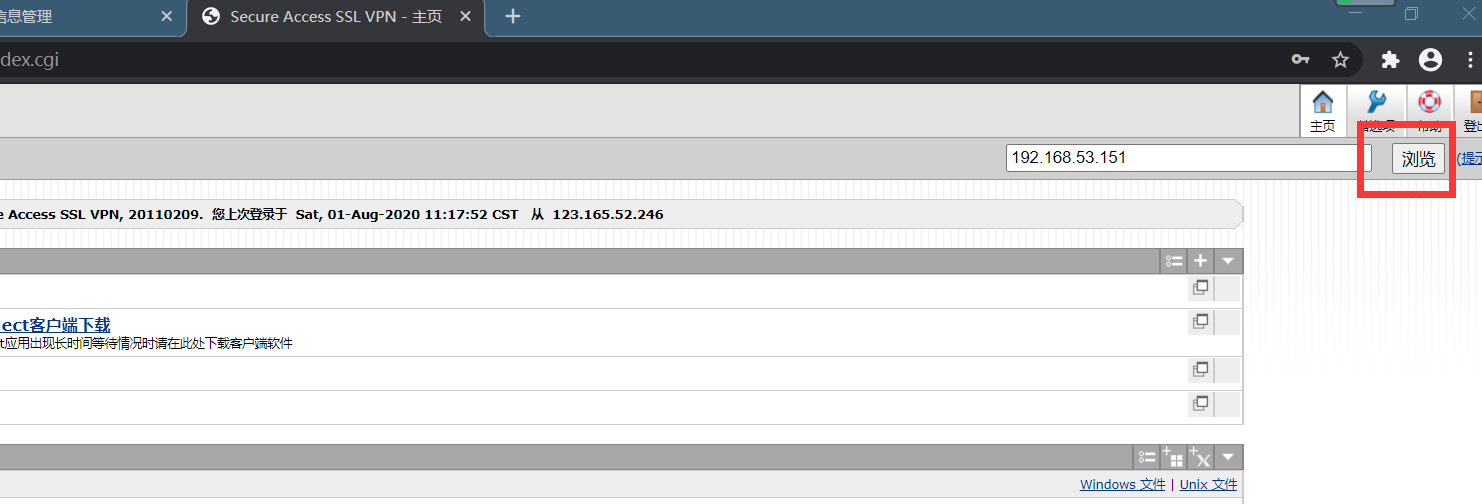 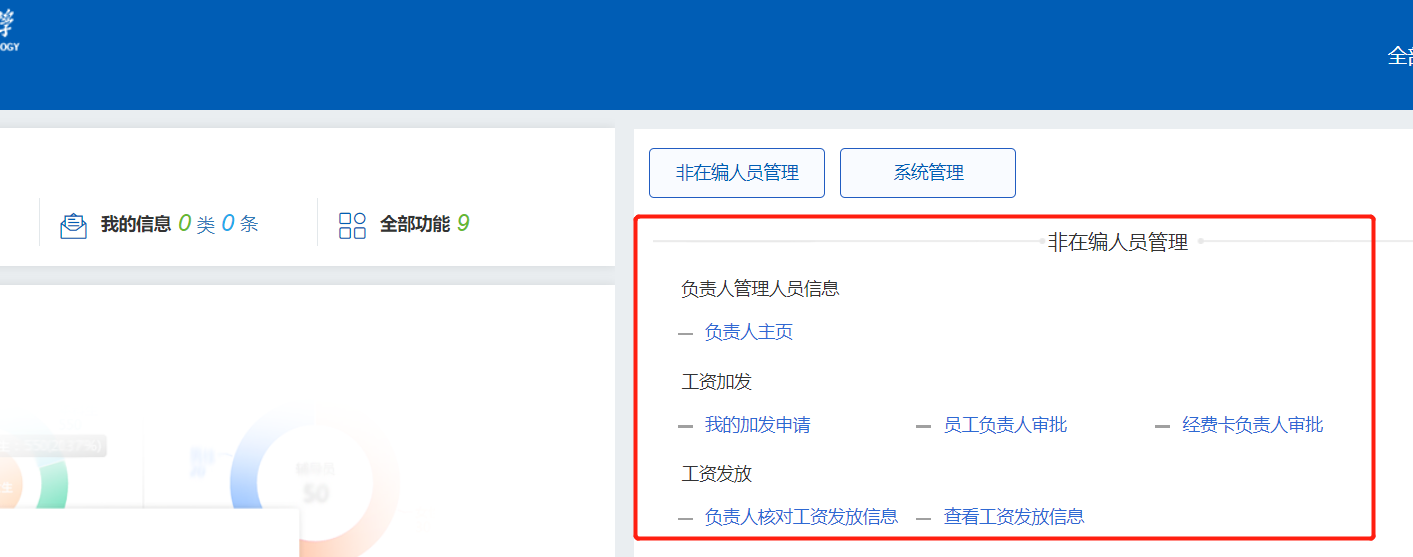 点击“负责人主页”，可以查看员工身份信息、应发工资额，及成本支出经费卡信息：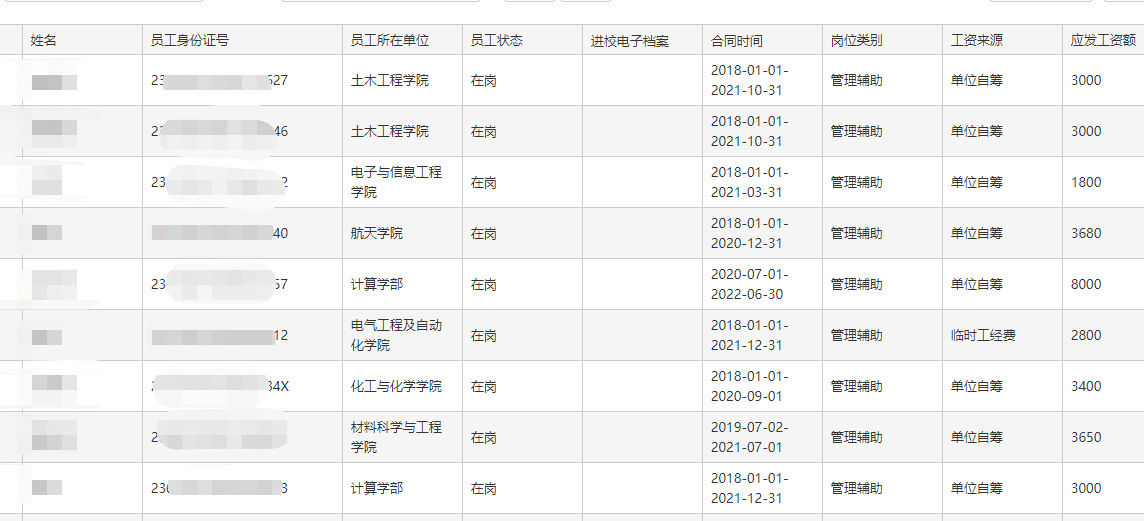 二、员工负责人审核工资发放信息每月6日、7日，员工负责人需上线审核上月用工成本支出，不及时审核的，相关劳务派遣员工工资将不能及时划拨派遣公司，影响员工工资发放。员工负责人点击 “工资发放-负责人核对工资发放信息”菜单，进入核对工资信息页面：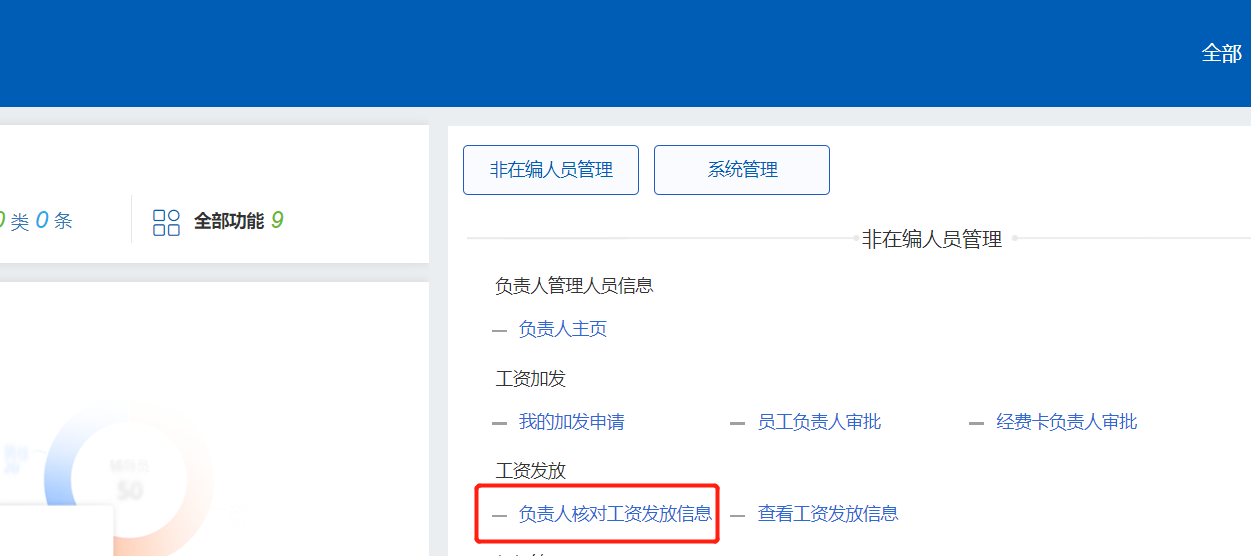 员工负责人点击“已核”按钮，确认上月用工成本支出。其中，将从系统绑定的负责人支出经费卡向派遣公司划拨金额为“单位承担金额（不含加发）”项目。有工资加发的，从申报加发的经费卡支出，加发审批流程见下文，负责人不需在此步骤再次核对金额。名下有多名员工的，负责人可以使用右上角“全部已核”功能进行批量确认。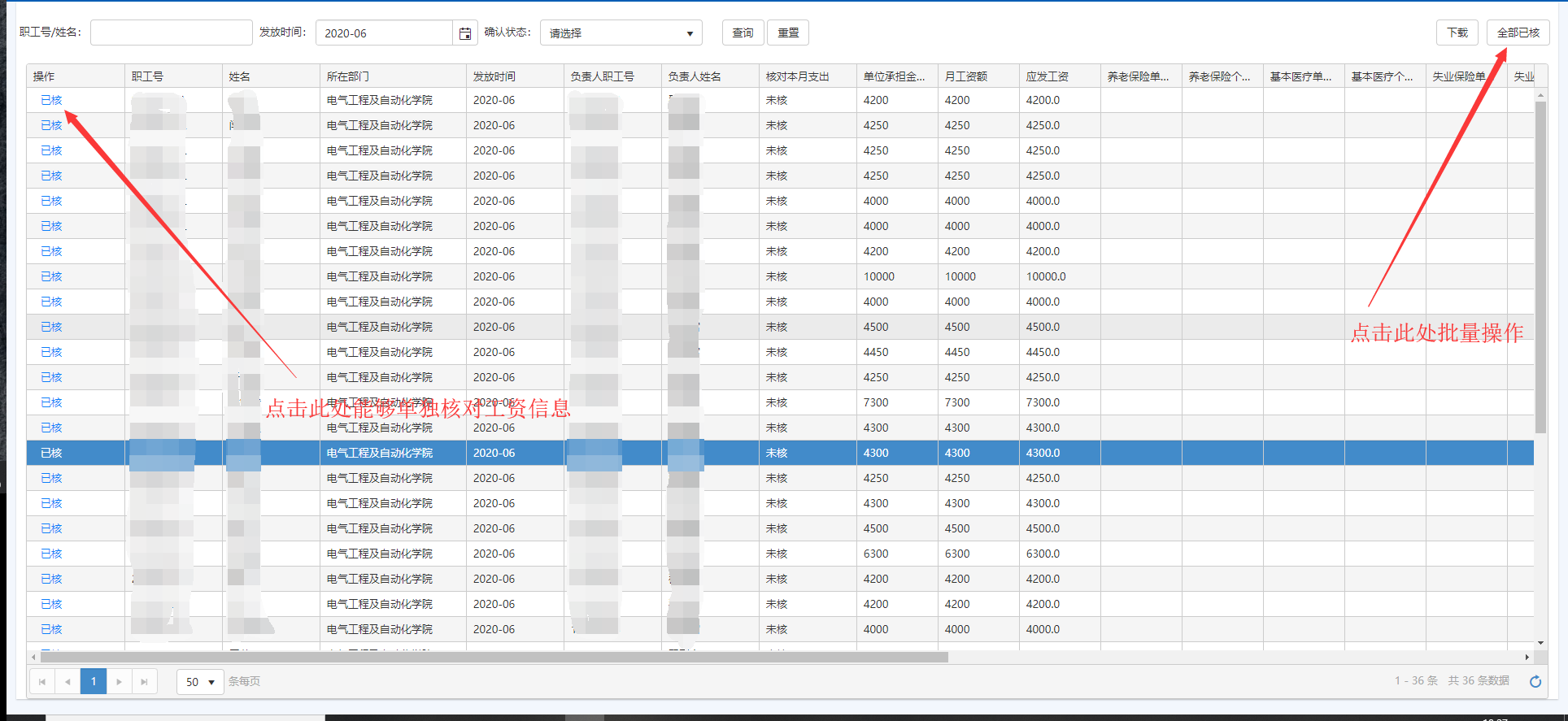 三、编辑成本支出经费卡1、员工负责人在负责人主页，点击“经费卡（点击数字编辑）“项目中的蓝色数字，可以查看当前系统绑定的成本支出经费卡信息：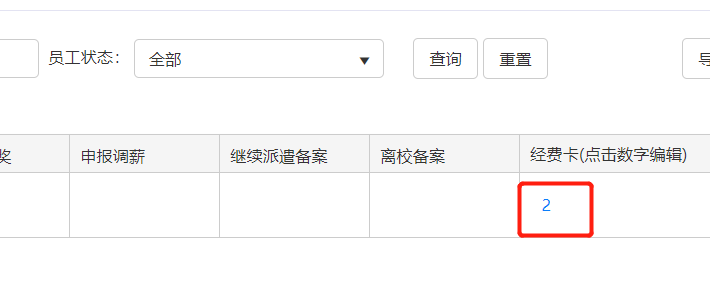    2、点击数字后，在弹出页面“经费卡信息“中，点击左上角”新增经费卡信息“可以添加新的经费卡（只能添加员工负责人本人的经费卡）；点击每个经费卡右侧的”修改“或”删除“，可以修改或删除当前经费卡。排序号即为支出优先级。例如：卡1的劳务费额度用完后，才会启用卡2，以此类推。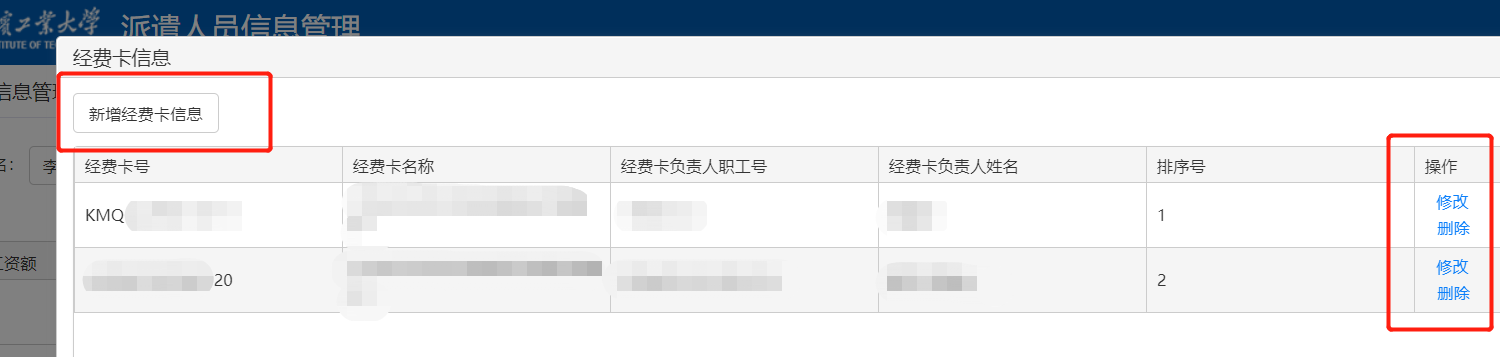 四、申报加发员工负责人点击 “我的加发申请”，进入加发明细页面：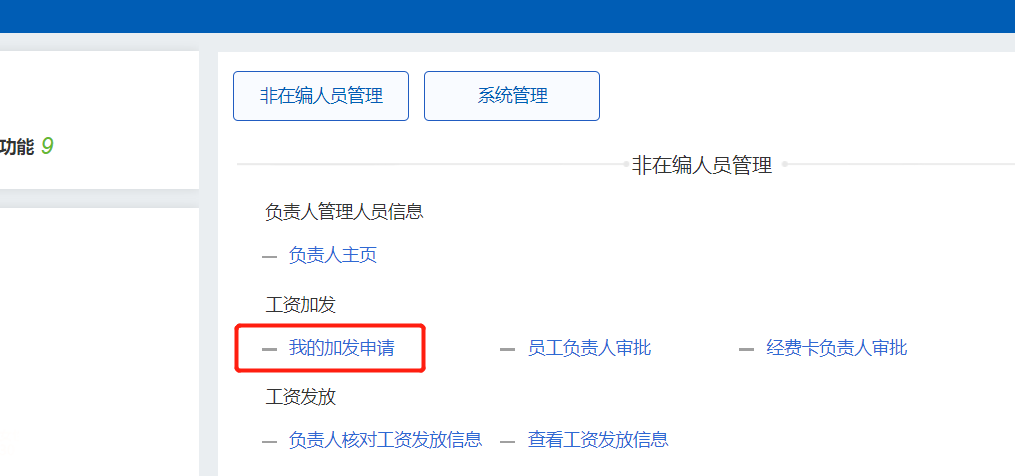 点击“申请新的加发”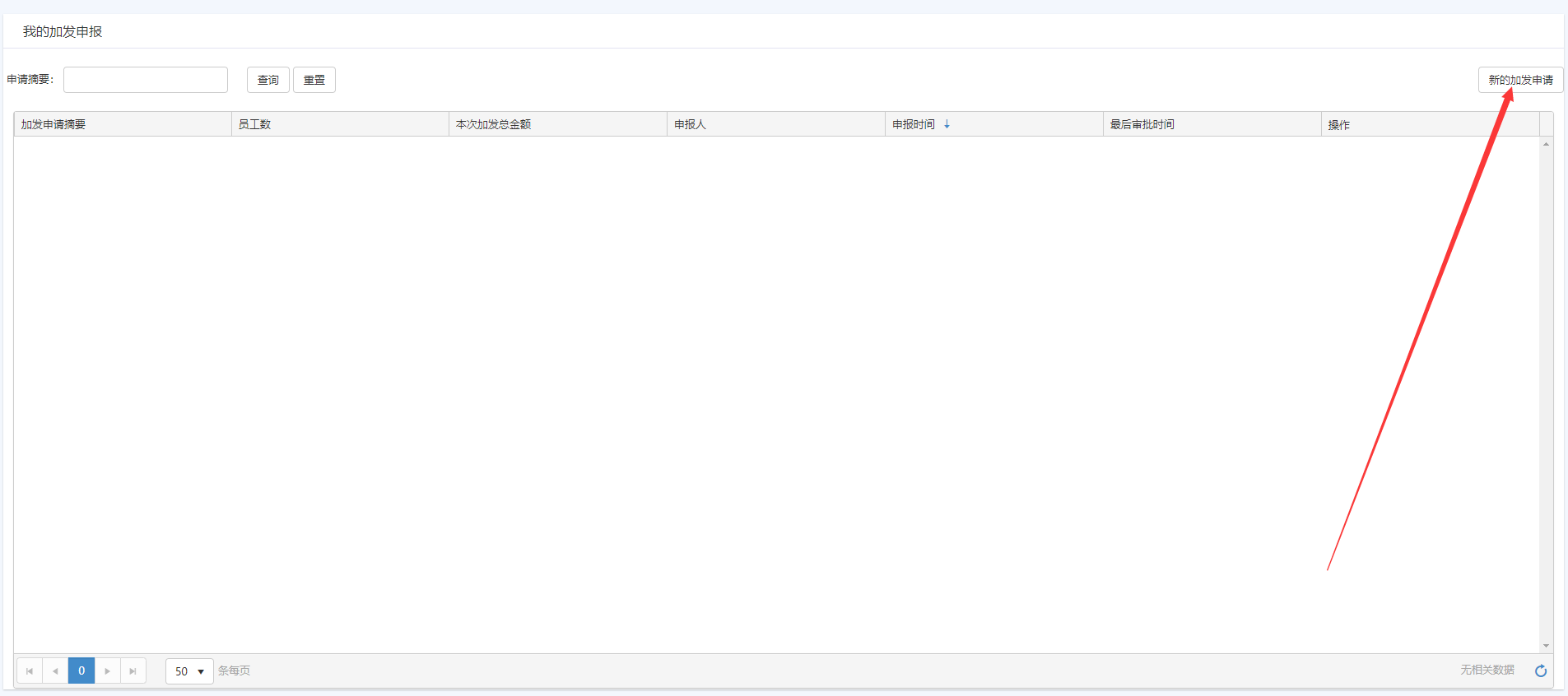 填写“加发申请摘要”，并点击“点击此处添加加发信息”按钮，录入加发详情。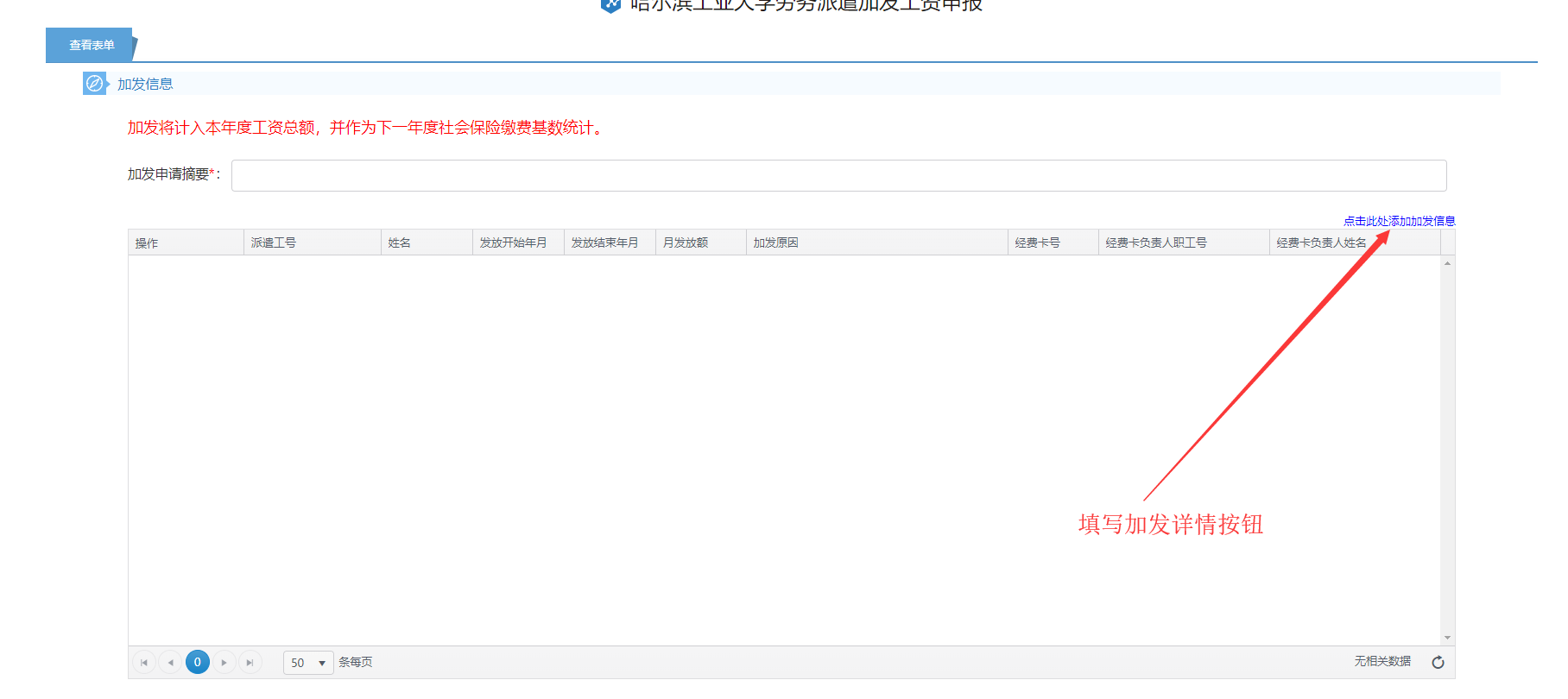 输入需要加发的员工的身份证号或者职工号，点击“搜索”，可以查询到对应的员工信息；输入加发使用的经费卡号，可以搜索到经费卡信息。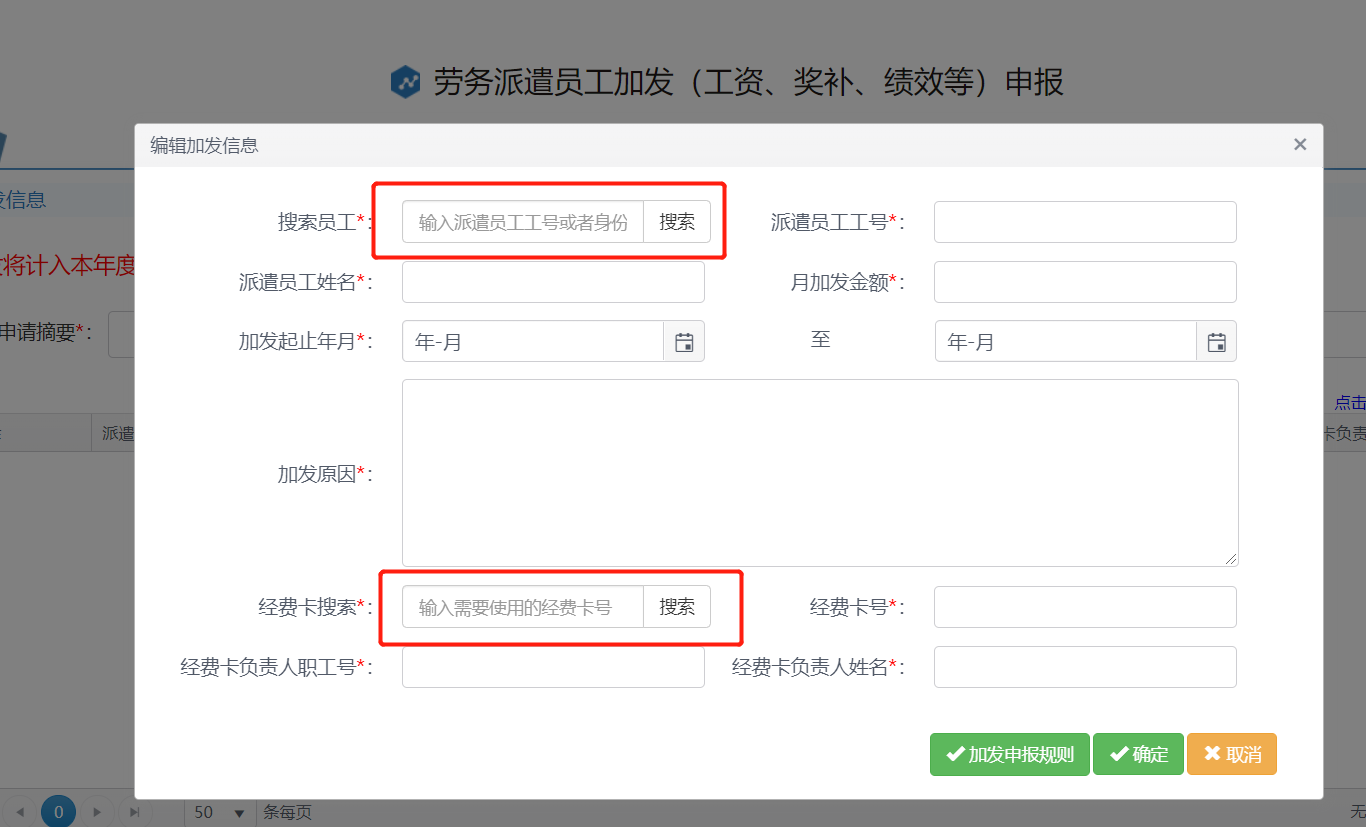 信息填写完毕后，点击确定，可以继续添加新的信息或者点击提交，将加发信息提交至下一步。如员工负责人为自己的员工申报加发，并使用本人经费卡，则不需其他审批步骤；如使用他人经费卡，则提交给经费卡负责人审批。提交完成后，通过“我的加发申请”页面可以查看到加发审批的相关信息。点击员工数，可以查看到每条加发的审批详情。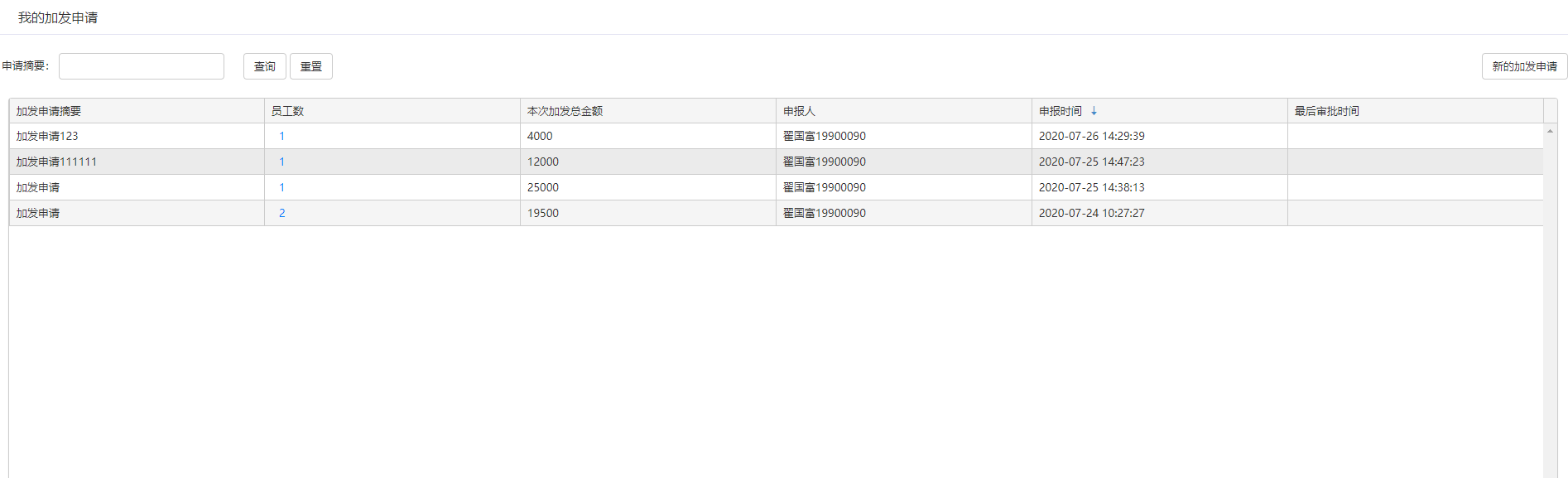 7、鼠标悬浮在经费卡负责人审批状态字段，可以查看到审批信息：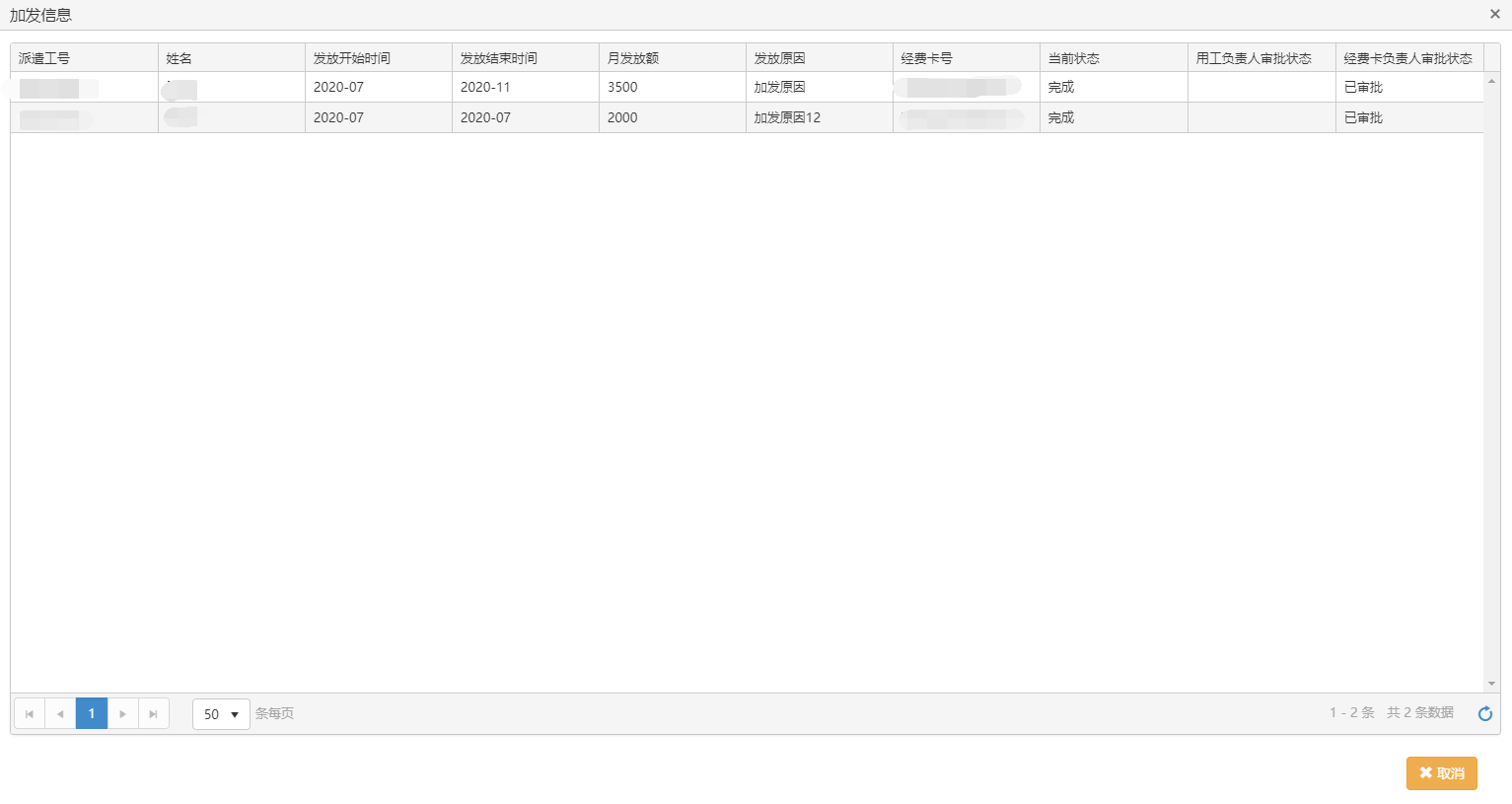 8、审核通过的加发，可以在“负责人主页”，员工信息中的“本月加发”项目查看（点击蓝色数字查看明细）：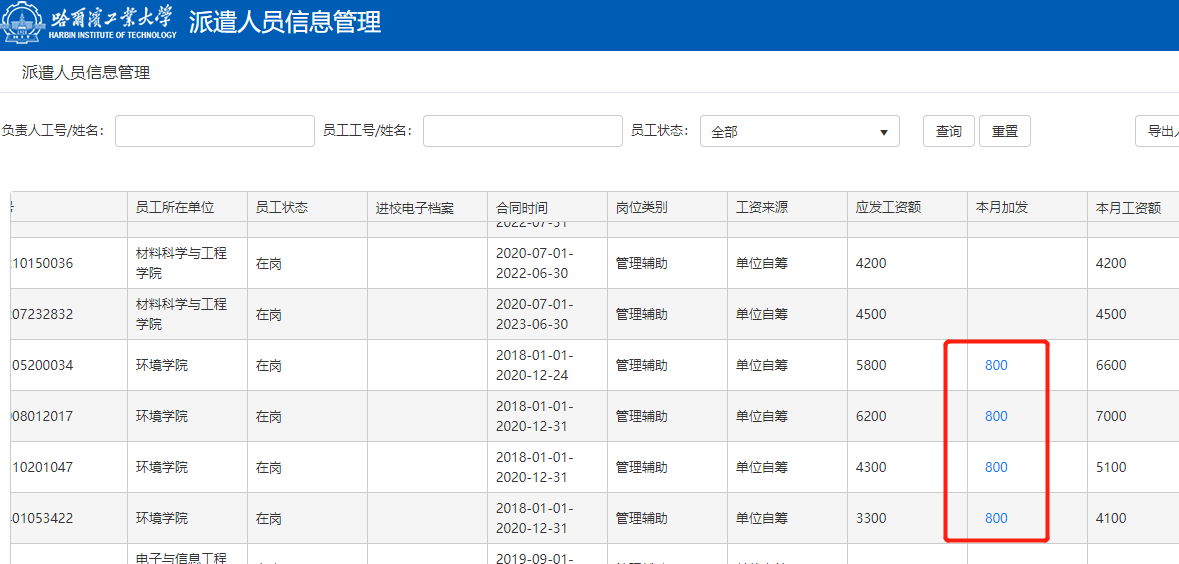 四、员工负责人审批加发当其他经费卡负责人为非本人所属的员工申报加发时，需要员工负责人审批加发信息。员工负责人点击 “工资加发-员工负责人审批”，进入员工负责人审批页面，可以看到加发申请信息，点击“通过”或者“不通过”按钮，审批此条加发。五、经费卡负责人审批加发当员工负责人使用他人经费卡为其名下员工申报加发时，需要经费卡负责人审批加发信息。经费卡负责人点击 “工资加发-经费卡负责人审批”，进入经费卡负责人审批页面。可以看到加发申请信息，点击“通过”或者“不通过”按钮，审批此条加发。六、查看过往加发记录   1、每月1至28日可以编辑当月加发，并与当月工资合并在下月上旬发放。每月28日前，“负责人主页“的”本月加发“项目即为当月全部加发总额。下月1号，上月编辑的上月加发不再显示（在添加新的加发前，会显示数字0；如上月编辑了持续多月的加发，则继续显示应加发金额），点击蓝色数字可以显示过往加发记录：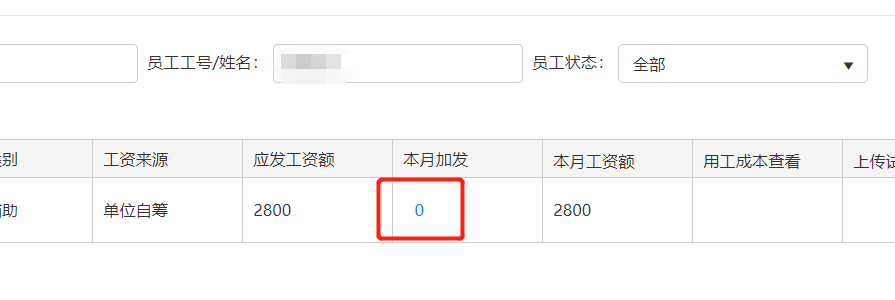 2、在弹出窗口中选择左上角的发放时间，即可查看过往编辑的加发明细。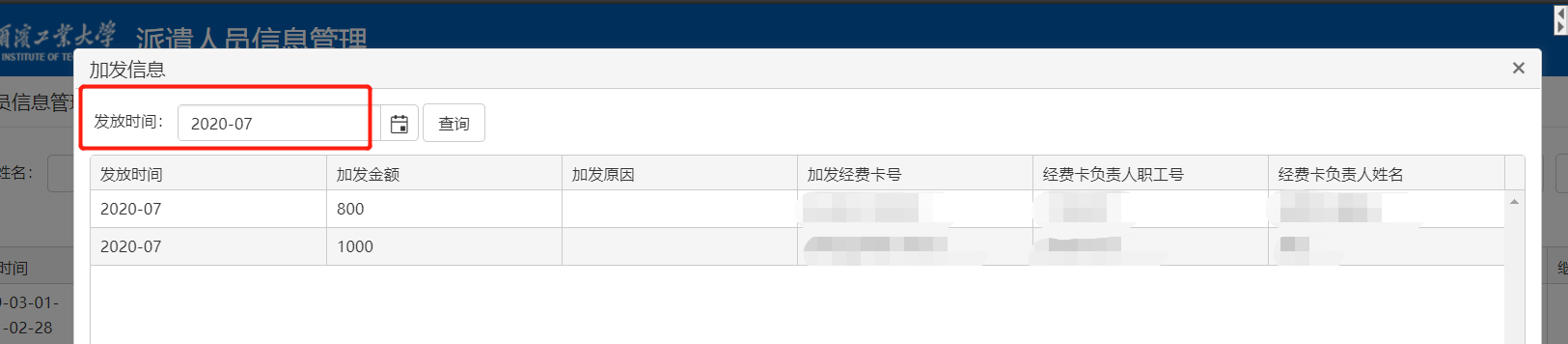 2020年7月提交的工资加发信息我处已录入系统，自8月起，请线上编辑加发（6月、7月提交的长期加发也请在线编辑）。注意，所有加发都将计入员工全年工资总额，并作为下一年度社保缴费基数统计。建议用工部门或员工负责人留存员工签字的加发确认单，样式如下：劳务派遣员工加发（工资、奖补、绩效等）确认单本人为以下同志加发工资，该项加发将计入员工本年度工资总额，并作为下一年度社会保险缴费基数统计。我已与员工负责人、员工本人妥善沟通好社会保险缴纳金额提高问题。明细如下：发放负责人签字确认：                年     月     日序号姓名身份证号发放起止年月月加发额加发原因  员工签字确认